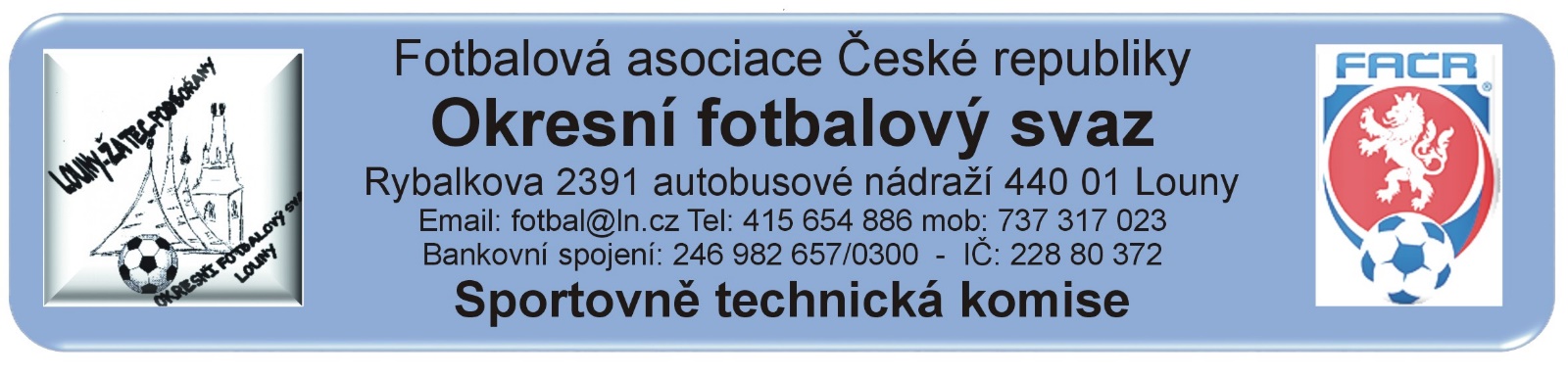 ZÁPIS č. 22 / 2018Datum konání:  22. května 2019Přítomni: Mička,  Rubeš, PavlasOmluveni: Vokurka (práce) – zprávu odeslal písemněHost:  Došlá pošta: TJ Nepomyšl            - změna termínuFK Postoloprty        – vyhodnocení turnajů starší přípravky FK Vroutek              - omluva z účasti na  turnaji starší přípravky v PostoloprtechTJ Kr. Dvůr		- vyhodnocení turnaje starší přípravkyFK Výškov		- žádost o opravu výsledku Staňkovice – VýškovSokol Tuchořice	- vyhodnocení turnaje mladší přípravkyTn Podbořany	- změna termínuFK Klášterec		- změna termínuSok. Vilémov		- změna termínuZměny termínů, popř. výkopů:STK schválila bez poplatku změny utkání 2018424:E1B0201 Vilémov – Strupčice út 11.6.2019 v 18:00 hod.STK schválila změnu termínu utkání 2018424 za  poplatek 200.- Kč:E1C0103 Podbořany – Pátek ne 26.5.2019 ve 13:30 hod.E1B0101 Klášterec – Vilémov po 3.6.2019 v 16:30 hod.STK schválila změny termínů utkání 2018424  za  poplatek 300.- Kč :STK schválila změny termínů utkání 2018424  za  poplatek 400.- Kč :A3C0601 Nepomyšl – Hříškov so 8.6.2019 ve 13:30 hod. Poplatek za změnu termínu bude účtován tučně vytištěnému oddílu (žádajícímu).Čekání na vyjádření klubu k podané žádosti na změnu termínu:Schvalování výsledků utkání:Okresní přebor dospělých 2018424A1A – 19. kolo (20. Berger) 18. – 19. května 2019Všechna utkání sehrána, výsledky schváleny, včetně opraveného výsledku Staňkovice – Výškov.Závady:. V ZoU 2006 Staňkovice – Výškov uveden špatný výsledek 3:1.3. třída dospělých 2018424A2A –  19. kolo (20. Berger) 18. – 19. května 2019všechna utkání sehrána, výsledky schváleny Závady: Bez závad4. třída dospělých 2018424A3B nadstavba –  4. kolo 18. – 19. května 2019 všechna utkání sehrána, výsledky schváleny Závady:  Bez závad4. třída dospělých 2018424A3C nadstavba –  4. kolo 18. – 19. května 2019 všechna utkání sehrána, výsledky schváleny Závady: 0401 Nepomyšl – Lipenec, OPR vykonával příslušník družstva TJ NepomyšlMF starších žáků 2018424E1A:  18.kolo  18. – 19. května 2019všechna utkání sehrána, výsledky schváleny, včetně dohrávaného utkání Kr. Dvůr - VilémovZávady: Bez závadOP starší přípravky 2018424G1A: turnaj č. 6v Postoloprtech  18. května 2019závady: nedostavení se družstva FK Vroutek v Kr. Dvoře 18. května 2019závady:  nedostavení družstva Havranu KryryOP mladší přípravky 2018424H1A : turnaj č. 6v Dobroměřicích 12. května 2019  závady: Bez závadv Žatci 12. května 2019  závady: Bez závad    Rozhodnutí STK:na internetových stránkách ofs-louny.webnode.cz je zveřejněna přihláška do nových soutěží 2019 / 2020. Kluby, které přihlásí do nové soutěže jakékoliv družstvo, přihlášku vyplní a do 11.6.2019 doručí na OFS.Editací zápisu o utkání 2018424A1A2006 FK Staňkovice – FK Výškov byl změněn špatný výsledek 3:1 na 1:3.Aktiv STK s pojený s rozlosováním nových soutěží 2019 / 2020 se uskuteční v pátek dne 5.7.2019 v KD Výškov.Předání  ostatním odborným komisím:Komise rozhodčích:Šnídl David – v ZoU 2018424A1A2006 Staňkovice – Výškov uveden špatný, obrácený, výsledek.Jetenský Josef – V ZoU 2017424A3C0401 Nepomyšl – Lipenec vykonával OPR příslušník družstvaDisciplinární komise:Z důvodu vyloučení byly předány ZoU A3C0402, E1A1805STK podle § 28, odst. 1, procesního řádu FAČR, zahájila řízení o uložení pořádkové pokuty vůči níže vedeným klubům. Podle § 29, odst. 1, procesního řádu FAČR, považuje STK skutková zjištění pro uložení pořádkové pokuty za dostatečná  a ukládá klubům podle § 7, odst. 3, písm. d, SŘ FAČR, finanční pokutu. Evidence udělených ŽK v rámci utkání (RMS, příloha č. 6)4x ŽK – 100 Kč: Dospělí:  Vroutek B, Hříškov5x ŽK – 200 Kč: Dospělí:  6x ŽK – 300 Kč: Dospělí:  7x a více ŽK – 400 Kč: Dospělí:  Finanční pokuta :FK Výškov	          1.000.- Kč - potvzení  nesprávných údajů v ZoU A1A2006, editací opravenoFK Staňkovice        1.000.- Kč – potvzení  nesprávných údajů v ZoU A1A2006, editací opravenoTJ Nepomyšl		 200.- Kč – v utkání A3C0401 Nepomyšl – Lipenec OPR vykonával příslušník družstvaPoplatky za změny termínů:TJ Nepomyšl		400.- KčTn Podbořany		200.- KčSok. Vilémov		200.- KčPokuty a poplatky budou klubům zaneseny do sběrné faktury v IS. Poučení:Proti uvedeným rozhodnutím STK je možné podat odvolání do sedmi dnů k VV OFS, viz. Procesní řád Fotbalové asociace České republiky § 21 .Odůvodnění rozhodnutí se vyhotovuje pouze za splnění podmínek uvedených v ust. § 26 odst. 2 Procesního řádu.            Zapsal: Mička 